危険性又は有害性の特定標準モデル元請確認欄作 業 名タイル作業使用設備・機械・足場　・脚立　・可搬式作業台　・ローリング足場・クレーン　・リフト　・ゴンドラ施工会社名使用工具・機器・ハンドカッター　・ハンドミキサー　・おしきり機　・振動機　・電工ドラム・ハンマー　・タタキ板　・コンクリート釘　・水糸工　法　等安全設備・保護具・安全帽　・安全靴　・安全帯　・保護めがね　・防じんマスク工　事　名使用資材作業期間令和　　年　　月　　日 ～ 令和　　年　　月　　日作業に必要な資格と配置予定者・職長、安全衛生責任者：・玉掛け技能修了者：・玉掛け特別教育修了者：・建設用リフト運転特別教育修了者：・ゴンドラ操作特別教育：・研削砥石特別教育修了者：担当職長名作業に必要な資格と配置予定者・職長、安全衛生責任者：・玉掛け技能修了者：・玉掛け特別教育修了者：・建設用リフト運転特別教育修了者：・ゴンドラ操作特別教育：・研削砥石特別教育修了者：作成年月日令和　　年　　月　　日作成施工会社・関係者周知記録（サイン）令和　　年　　月　　日改訂年月日令和　　年　　月　　日改訂施工会社・関係者周知記録（サイン）令和　　年　　月　　日作成責任者打合せ事項確認事項等評価危険有害要因の評価基準危険度６抜本的な対応が必要５５即座に対策が必要４４何らかの対策が必要３３現時点で対策の必要なし２２極めて小さい（受け入れ可能）１安全対策の評価効　果実現性効　果実現性大中小安全対策の評価効　果実現性効　果実現性大中小安全対策の評価効　果実現性効　果実現性３２１安全対策の評価困　難３６５４安全対策の評価努力すれば可能２５４３安全対策の評価可　能１４３２評価危険有害要因の評価基準危険度６極めて大きい（受け入れ不可能）５５かなり大きい（受け入れ不可能）４４中程度（受け入れ可能）３３小さい(許容範囲内)２２極めて小さい（受け入れ可能）１危険の見積り重大性可能性重大性可能性極めて重大(死亡・障害)重　大大けが(休業４日以上)軽微打撲・切傷(休業３日以下)危険の見積り重大性可能性重大性可能性極めて重大(死亡・障害)重　大大けが(休業４日以上)軽微打撲・切傷(休業３日以下)危険の見積り重大性可能性重大性可能性３２１危険の見積り発生の確率は高い（半年に１回程度）３６５４危険の見積り時々発生する（２～３年に１回程度）２５４３危険の見積り発生の確率は低い（５年以上に１回程度）１４３２作業工程作業の順序危険性又は有害性の特定危険の見積り危険の見積り危険の見積り危険の見積りリスク低減措置危険性又は有害性に接する人安全対策の評価安全対策の評価安全対策の評価安全対策の評価備　　　考作業工程作業の順序危険性又は有害性の特定可能性重大性評　価危険度リスク低減措置危険性又は有害性に接する人実効性効　果評　価危険度備　　　考１　準備（続く）１）入場前ミーティング等業前ミーティング　作業手順KY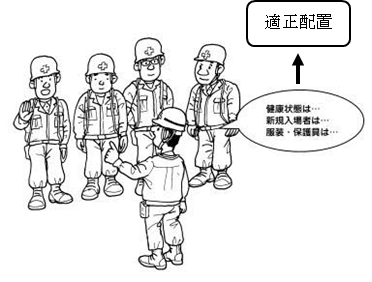 ・現地で行う予想される危険　→　対策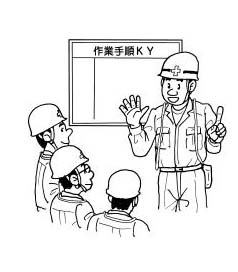 １　準備（続く）・新規入場者の教育・現場状況の未知による不安全行動・作業所危険エリア、元請会社、作業所のルールを確実に教育する職　長業前ミーティング　作業手順KY・現地で行う予想される危険　→　対策１　準備（続く）・新規入場者の教育・作業所ルール未確認による災害・作業所危険エリア、元請会社、作業所のルールを確実に教育する職　長業前ミーティング　作業手順KY・現地で行う予想される危険　→　対策１　準備（続く）・新規入場者の教育・作業方法、内容、手順未確認による災害・作業の範囲、方法、手順、安全対策を確認する※ポイント（氏名、年令、電話番号、各資格、健康状態等のチェック）全　員業前ミーティング　作業手順KY・現地で行う予想される危険　→　対策１　準備（続く）２）作業前ミーティング等業前ミーティング　作業手順KY・現地で行う予想される危険　→　対策１　準備（続く）・朝礼への参加・他作業との連絡調整不足による災害・他作業を確認する全　員業前ミーティング　作業手順KY・現地で行う予想される危険　→　対策１　準備（続く）・朝礼への参加・危険エリアへの立ち入りによる災害・危険エリアに絶対に立ち入らない指名者業前ミーティング　作業手順KY・現地で行う予想される危険　→　対策１　準備（続く）・健康状態の確認・体調不良による不安全作業・健康状態確認により適正配置を行う職　長業前ミーティング　作業手順KY・現地で行う予想される危険　→　対策１　準備（続く）・健康状態の確認・不適正配置による災害・健康状態確認により適正配置を行う職　長業前ミーティング　作業手順KY・現地で行う予想される危険　→　対策１　準備（続く）・保護具・服装の確認・保護具不良による災害・適正な保護具を使用し、服装を整える全　員業前ミーティング　作業手順KY・現地で行う予想される危険　→　対策１　準備（続く）・有資格者の確認・無資格者による災害（技能未熟作業）災害・有資格者による適正配置を行う職　長業前ミーティング　作業手順KY・現地で行う予想される危険　→　対策１　準備（続く）・作業手順の確認KY活動・KY未実施による不安全行動・作業グループ毎に現地で行う全　員業前ミーティング　作業手順KY・現地で行う予想される危険　→　対策１　準備（続く）３）使用用具・工具類点検・玉掛けワイヤ、ナイロンスリング切断による飛来落下災害・玉掛用具の作業前点検を点検表により行う指名者業前ミーティング　作業手順KY・現地で行う予想される危険　→　対策１　準備（続く）３）使用用具・工具類点検・溶接機による感電災害・電撃防止措置の作動状況を点検する作業者業前ミーティング　作業手順KY・現地で行う予想される危険　→　対策１　準備（続く）３）使用用具・工具類点検・溶接機による感電災害・ホルダーの破損がないか点検する作業者業前ミーティング　作業手順KY・現地で行う予想される危険　→　対策１　準備（続く）３）使用用具・工具類点検・溶接機による感電災害・キャプタイヤコードに破損がないか点検する作業者業前ミーティング　作業手順KY・現地で行う予想される危険　→　対策１　準備（続く）４）作業足場周りを点検する・内外足場からの墜落災害・内外足場を始業前に点検し不良個所は係員に申し出て是正を申し出る作業者業前ミーティング　作業手順KY・現地で行う予想される危険　→　対策１　準備（続く）４）作業足場周りを点検する・内外足場からの墜落災害・手摺、層間養生、垂直・水平ネット、作業床の点検を行う作業者業前ミーティング　作業手順KY・現地で行う予想される危険　→　対策作業工程作業の順序危険性又は有害性の特定危険の見積り危険の見積り危険の見積り危険の見積りリスク低減措置危険性又は有害性に接する人安全対策の評価安全対策の評価安全対策の評価安全対策の評価備　　　考作業工程作業の順序危険性又は有害性の特定可能性重大性評　価危険度リスク低減措置危険性又は有害性に接する人実効性効　果評　価危険度備　　　考（続き）・可搬式作業台、脚立足場からの墜落災害・材料の損傷、腐食はないか作業者（続き）・可搬式作業台、脚立足場からの墜落災害・作業床は水平か、開き止めは良いか等を点検する作業者（続き）・溶接火花による火災・火花が落下する場所に可燃物がないか点検する作業者（続き）５）危険・立入禁止区域設定・関係者以外の立入りによる災害・立入禁止措置はセフティコーン、ロープで区画し、表示看板等を設置する指名者２　運搬１）材料を荷卸する・ユニック車の転倒・アウトリガーの確認玉掛け者２　運搬１）材料を荷卸する・ユニック車の転倒・傾斜地では荷卸をしない玉掛け者２　運搬１）材料を荷卸する・ユニック車の転倒・玉掛有資格者による作業玉掛け者２　運搬１）材料を荷卸する・地盤の不同沈下による荷崩れ・軟弱地盤は敷鉄板等を使用し、不同沈下しない場所に仮置場所を決める作業指揮者２　運搬１）材料を荷卸する・荷下し作業時の第三者災害・第三者の立入り禁止措置を行い監視人を配置する作業指揮者２　運搬２）運搬する・スリップ、転倒、荷崩れによる災害・運搬計画による通路の確保作業者２　運搬２）運搬する・腰痛・自分の力量に合わせた運搬をする作業者２　運搬３）クレーンでの揚重・つり荷の落下災害・玉掛有資格者による作業玉掛け者２　運搬３）クレーンでの揚重・つり荷の落下災害・玉掛用具の点検（ワイヤ、モッコ、ナイロンスリング等）玉掛け者２　運搬３）クレーンでの揚重・つり荷の落下災害・特定作業計画の計画と遵守玉掛け者２　運搬３）クレーンでの揚重・つり荷の落下災害・合図の確認玉掛け者２　運搬４）リフトでの揚重・荷崩れによる災害・荷崩れ防止措置を確実に実施する玉掛け者２　運搬４）リフトでの揚重・荷崩れによる災害・合図の確認玉掛け者２　運搬クレーン作業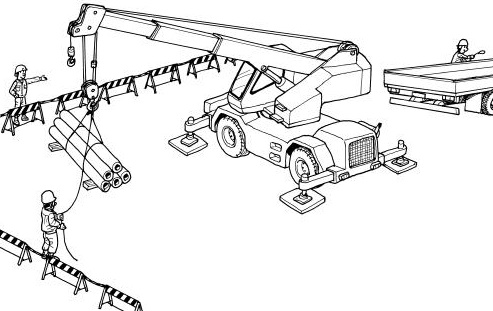 クレーン作業クレーン作業クレーン作業クレーン作業クレーン作業クレーン作業クレーン作業クレーン作業クレーン作業クレーン作業クレーン作業作業工程作業の順序危険性又は有害性の特定危険の見積り危険の見積り危険の見積り危険の見積りリスク低減措置危険性又は有害性に接する人安全対策の評価安全対策の評価安全対策の評価安全対策の評価備　　　考作業工程作業の順序危険性又は有害性の特定可能性重大性評　価危険度リスク低減措置危険性又は有害性に接する人実効性効　果評　価危険度備　　　考３　下地調整１）下地確認と墨だし作業・足場からの墜落災害・乗り出し作業の禁止作業員３　下地調整１）下地確認と墨だし作業・足場からの墜落災害・安全帯使用の徹底作業員３　下地調整１）下地確認と墨だし作業・足場からの墜落災害・上下作業の禁止作業員３　下地調整１）下地確認と墨だし作業・下地打診時のコンクリート片の飛来落下災害・水平ネット養生の確認作業員３　下地調整１）下地確認と墨だし作業・下地打診時のコンクリート片の飛来落下災害・保護メガネの使用作業員３　下地調整１）下地確認と墨だし作業・コンクリート釘の飛散による災害・保護メガネの使用作業員３　下地調整１）下地確認と墨だし作業・コンクリート釘の飛散による災害・横糸は縦糸の下に入れる作業員４　タイル貼り（続く）１）タイルを貼る・上下作業による飛来落下災害・上下作業の禁止作業員４　タイル貼り（続く）１）タイルを貼る・上下作業による飛来落下災害・層間養生ネットを確認する作業員４　タイル貼り（続く）１）タイルを貼る・内外部足場、開口部からの墜落災害・乗り出し作業をしない作業員４　タイル貼り（続く）１）タイルを貼る・内外部足場、開口部からの墜落災害・安全帯を使用する作業員４　タイル貼り（続く）１）タイルを貼る・内外部足場、開口部からの墜落災害・上下作業をしない作業員４　タイル貼り（続く）１）タイルを貼る・内外部足場、開口部からの墜落災害・足場上では脚立等を使用しない作業員４　タイル貼り（続く）１）タイルを貼る・内外部足場、開口部からの墜落災害・昇降設備を利用する作業員４　タイル貼り（続く）１）タイルを貼る・足場の倒壊・足場つなぎ、手すり、作業床を取り外さない作業員４　タイル貼り（続く）１）タイルを貼る・足場の倒壊・取り外す場合は元請と打合せし、安全措置の事前検討をする作業員４　タイル貼り（続く）１）タイルを貼る・飛来落下災害・開口部周り、足場等には材料、工具等を放置しない作業員４　タイル貼り（続く）１）タイルを貼る・飛来落下災害・層間養生の確認作業員４　タイル貼り（続く）１）タイルを貼る・可搬式作業台、脚立足場からの墜落災害・開口部周りでは安全帯を使用をする作業員４　タイル貼り（続く）１）タイルを貼る・可搬式作業台、脚立足場からの墜落災害・物を持って昇降しない作業員４　タイル貼り（続く）１）タイルを貼る・可搬式作業台、脚立足場からの墜落災害・乗り出し作業をしない作業員４　タイル貼り（続く）１）タイルを貼る・可搬式作業台、脚立足場からの墜落災害・開き止めをしっかり固定する作業員４　タイル貼り（続く）１）タイルを貼る・可搬式作業台、脚立足場からの墜落災害・足場板はゴムバンドで固定する作業員４　タイル貼り（続く）１）タイルを貼る・可搬式作業台、脚立足場からの墜落災害・足場板は三点支持又は２枚重ねで使用する作業員４　タイル貼り（続く）１）タイルを貼る・可搬式作業台、脚立足場からの墜落災害・突出部は20cm以上はね出す作業員４　タイル貼り（続く）１）タイルを貼る・可搬式作業台、脚立足場からの墜落災害・足場周りの整理整頓を行う作業員４　タイル貼り（続く）１）タイルを貼る・ローリング足場からの墜落・転倒災害・控え枠を確実に固定する作業員４　タイル貼り（続く）１）タイルを貼る・ローリング足場からの墜落・転倒災害・キャスターは確実にストッパーを掛ける作業員４　タイル貼り（続く）１）タイルを貼る・ローリング足場からの墜落・転倒災害・乗り出し作業をしない作業員４　タイル貼り（続く）１）タイルを貼る・ローリング足場からの墜落・転倒災害・必ず昇降設備を利用する作業員作業工程作業の順序危険性又は有害性の特定危険の見積り危険の見積り危険の見積り危険の見積りリスク低減措置危険性又は有害性に接する人安全対策の評価安全対策の評価安全対策の評価安全対策の評価備　　　考作業工程作業の順序危険性又は有害性の特定可能性重大性評　価危険度リスク低減措置危険性又は有害性に接する人実効性効　果評　価危険度備　　　考（続き）・人を台に乗せたまま移動させない作業員（続き）・作業床上では脚立を使用しない作業員（続き）・手すり幅木は取り外さない作業員（続き）・足場上でのスリップによる転倒災害・剥がしたシートはすぐに片付ける作業者（続き）・足場上でのスリップによる転倒災害・足場上の工具類は工具箱に整理しておく作業者（続き）・足場上でのスリップによる転倒災害・不要材は放置しない作業者（続き）・電動工具による取り扱い災害・研削砥石の保護カバーははずさない作業者（続き）・電動工具による取り扱い災害・作業前は１分以上試運転を行う（砥石取替え時は３分以上）作業者（続き）・電動工具による取り扱い災害・保護メガネをする作業者（続き）・電動工具による感電災害・必ずアースを確認する作業者（続き）・電動工具による感電災害・ぬれた場所で作業しない作業者（続き）２）目地詰め・電動ミキサーによる取り扱い災害・両手で確実に作業する作業者（続き）２）目地詰め・電動工具による感電災害・必ずアースを確認する作業者（続き）２）目地詰め・電動工具による感電災害・ぬれた場所で作業しない作業者（続き）２）目地詰め・内外部足場、開口部からの墜落災害・乗り出し作業をしない作業者（続き）２）目地詰め・内外部足場、開口部からの墜落災害・安全帯を使用する作業者（続き）２）目地詰め・内外部足場、開口部からの墜落災害・上下作業をしない作業者（続き）２）目地詰め・内外部足場、開口部からの墜落災害・足場上では脚立等を使用しない作業者（続き）２）目地詰め・内外部足場、開口部からの墜落災害・昇降設備を利用する作業者（続き）３）タイル洗い・塩酸で火傷する・MSDS注意基準の内容を守る作業者（続き）３）タイル洗い・塩酸で火傷する・正しい希釈方法を守る作業者（続き）３）タイル洗い・塩酸で火傷する・所定の場所で希釈する（下部での作業の禁止）作業者（続き）３）タイル洗い・内外部足場、開口部からの墜落災害・乗り出し作業をしない作業者（続き）３）タイル洗い・内外部足場、開口部からの墜落災害・安全帯を使用する作業者（続き）３）タイル洗い・内外部足場、開口部からの墜落災害・上下作業の禁止作業者（続き）３）タイル洗い・内外部足場、開口部からの墜落災害・足場上では脚立等を使用しない作業者（続き）３）タイル洗い・内外部足場、開口部からの墜落災害・昇降設備を利用する作業者作業工程作業の順序危険性又は有害性の特定危険の見積り危険の見積り危険の見積り危険の見積りリスク低減措置危険性又は有害性に接する人安全対策の評価安全対策の評価安全対策の評価安全対策の評価備　　　考作業工程作業の順序危険性又は有害性の特定可能性重大性評　価危険度リスク低減措置危険性又は有害性に接する人実効性効　果評　価危険度備　　　考５　足場解体時の合番作業１）タイル貼り、目地詰め、タイル清掃・内外部足場、開口部からの墜落災害・解体中の場所には近づかない作業者５　足場解体時の合番作業１）タイル貼り、目地詰め、タイル清掃・内外部足場、開口部からの墜落災害・乗り出し作業をしない作業者５　足場解体時の合番作業１）タイル貼り、目地詰め、タイル清掃・内外部足場、開口部からの墜落災害・安全帯を使用する作業者５　足場解体時の合番作業１）タイル貼り、目地詰め、タイル清掃・内外部足場、開口部からの墜落災害・上下作業をしない作業者５　足場解体時の合番作業１）タイル貼り、目地詰め、タイル清掃・内外部足場、開口部からの墜落災害・足場上では脚立等を使用しない作業者５　足場解体時の合番作業１）タイル貼り、目地詰め、タイル清掃・内外部足場、開口部からの墜落災害・昇降設備を利用する作業者５　足場解体時の合番作業１）タイル貼り、目地詰め、タイル清掃・打合せ不足によるトラブル・解体順序、方法の事前打合せを必ず実施する職　長５　足場解体時の合番作業１）タイル貼り、目地詰め、タイル清掃・打合せ不足によるトラブル・工期に追われない作業を申し出る職　長５　足場解体時の合番作業タイル貼り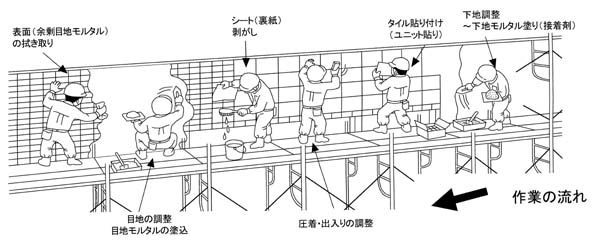 タイル貼りタイル貼りタイル貼りタイル貼りタイル貼りタイル貼りタイル貼りタイル貼りタイル貼りタイル貼りタイル貼り６　作業終了時の作業・墜落災害・手すり、作業床、ブレース等安全設備の復旧を行う職　長６　作業終了時の作業・作業場所から退場時の墜落災害・決められた昇降設備を利用する全　員６　作業終了時の作業・その他・使用工具の整理整頓を行う職　長６　作業終了時の作業・その他・持ち場の清掃を行う職　長６　作業終了時の作業・その他・元請に報告する職　長